SEQUÊNCIA DIDÁTICA – ARTES23/11/2020 A 27/11/2020TEMA: A BELEZA DO MOSAICO.CONTEÚDO : MOSAICO.MOSAICO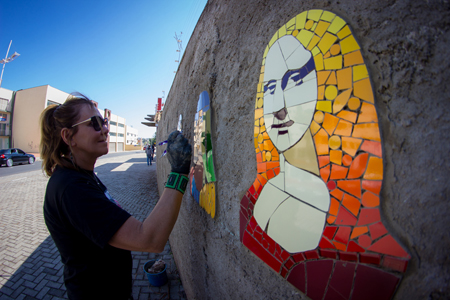 Somente leitura:       O mosaico é uma arte decorativa milenar que reúne pequenas peças de diversas cores Para formar uma grande figura são feitas a colagem de pequenas peças uma pertinho da outra, formando um efeito visual (seja um desenho, figura, representação) que envolve organização, combinação de cores, de materiais e de figuras geométricas, além de criatividade e paciência.       Muito utilizado na nossa cultura, o mosaico pode ser formado por diversos tipos de materiais: pedaços de vidro, plástico, papel, cerâmica, porcelana, pedras preciosas, mármore, granito, marfim, grãos, miçangas, conchas, azulejos, ladrilhos, dentre outros. Vocês podem pesquisar sobre mosaico e vocês terão desenhos vários tipos diferentes uns dos outros.ALGUNS EXEMPLOS: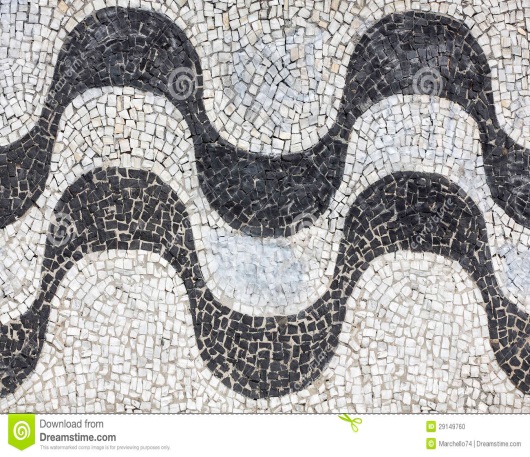 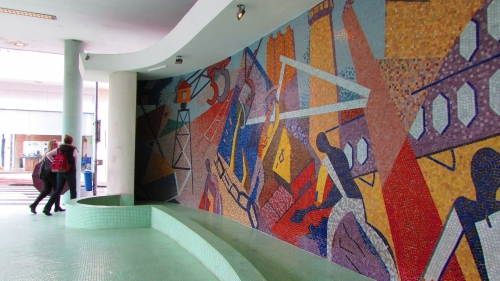 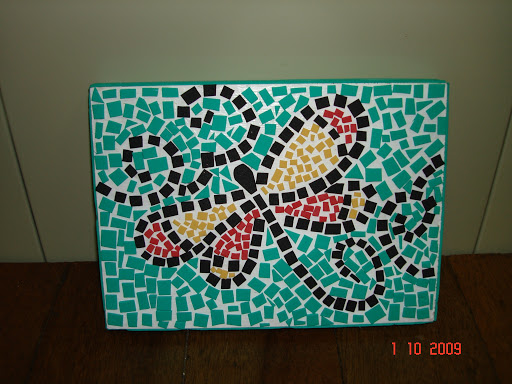 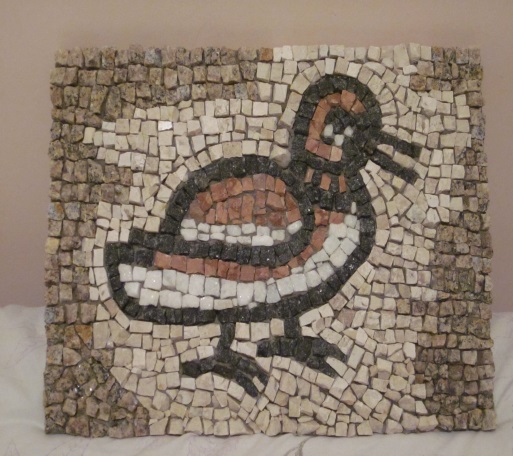 1 - ATIVIDADE: No caderno, desenhe o exemplo abaixo bem grande do tamanho da folha do caderno, após ter desenhado use sua criatividade pra fazer o mosaico, usando o que tiver em sua casa, materiais sugeridos papel picado, casca de ovo, sementes, lantejoulas etc.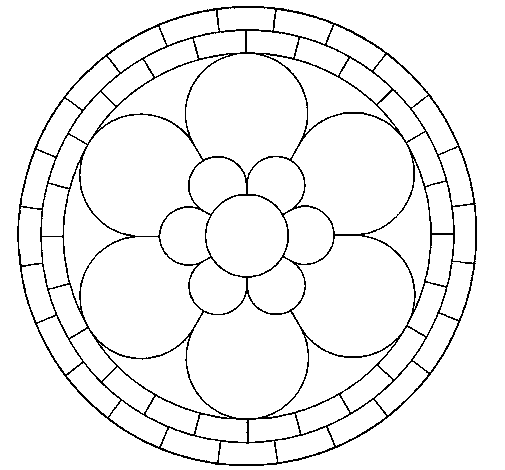 Registre por foto e mande no particular da professora de artes.Escola Municipal de Educação Básica Augustinho Marcon.Catanduvas, novembro de 2020.Diretora: Tatiana Bittencourt Menegat. Assessora Técnica Pedagógica: Maristela Apª. Borella Baraúna.Assessora Técnica Administrativa: Margarete Petter Dutra.Professora: Marli Monteiro de Freitas. Aluno(a):4º ano.